SELWYN COLLEGE (#49)Enrolment Scheme DescriptionEffective from Start of Term 1 2022The guidelines for development and operation of enrolment schemes are issued under Schedule 20 section 4 of the Education and Training Act 2020 (formerly section11G (3) of the Education Act 1989) for the purpose of describing the basis on which the Secretary’s powers in relation to enrolment schemes will be exercised.Home ZoneAll students who live within the home zone described below and shown on the attached map shall be entitled to enrol at the school.Start in the northeast of the zone, at the corner of Sage Road and Tamaki Drive. Travel south on, but west of, Sage Road (excluded) to Melenesia Road and continue east along Melanesia Road (50,63 and below included). Travel south along Allum Street (62,63 and above included), east along, but south of, Tarawera Terrace (excluded) and south-east along, but west of, Grampian Road (excluded) to St Heliers Bay Road (287, 300 and above included).Travel southwest on St Heliers Bay Road to the intersection with Kohimarama Road and St Johns Road. Travel south on St Johns Road to and southeast along the railway line until Mountain Road. Travel around the perimeter of Mt Wellington (including Fraser Road, 5-7 Te Horeta Road, Morrin Road) to and south along Gollan Road to and southeast along Harding Avenue to Ellerslie-Panmure Highway (excluded).Travel east along, but north of the highway to Lunn Ave and continue northwest along the centre of Lunn Ave (odd numbers only included) to Abbotts Way (213 and below, both sides included) and northeast along Ladies Mile (88, 53 and below included) to and east along Peach Parade to Green Lane East (70 and below, even numbers only included).Travel northwest along the centre of Green Lane East to and northwest along the centre of Remuera Road (505, 606 and above included) to and north east along the centre of Upland Road, northeast along Orakei Road (181, 282 and above included) to and north along Ngapipi Road to Tamaki Drive. Follow Tamaki Drive back to the starting point.Proof of residence within the home zone will be required.Each year, applications for enrolment in the following year from in-zone students will be sought by a date which will be published in a daily or community newspaper circulating in the area served by the school.  This will enable the board to assess the number of places which can be made available to students who live outside the home zone.Special ProgrammesThe school operates the following special programmes approved by the Secretary for Education:Totara Learning Centre:The special programme caters for Ongoing Reviewable Resourcing Scheme (ORRS) students with special learning needs. Students who live within the school’s home zone and meet the criteria for enrolment in the special programme will be enrolled ahead of out of zone students.  This programme is limited to 15 places at any one time.The criteria for acceptance into the programme are:Applicants will have ORRS funding.: High: Very High: High HealthApplicants will have special needs and require access to specialist services.Applicants will be aged between 12 ½ and 19 years.Applicants will be expected to be able to participate in some mainstream classes.Refugee Education for Adults and Families programme (REAF)The REAF is an established programme that specifically meets the needs of refugees and migrants.  The programme teaches English Language and Numeracy with an emphasis on integration into New Zealand and equipping students to become successful citizens. The programme is limited to 120 FTTEs or 150 persons.The criteria for entry into the programme are:Must be an adult from refugee communities, quota refugees, asylum seekers, or family reunificationMust have residency, permanent residence or citizenship (NB asylum seekers who have been granted asylum and are awaiting resident status are also able to enrol on production of suitable documentation). Those on a Work Permit may be enrolled but will need to obtain a variation to study.Out of Zone EnrolmentsEach year the board will determine the number of places which are likely to be available in the following year for the enrolment of students who live outside the home zone.  The board will publish this information by notice in a daily or community newspaper circulating in the area served by the school.  The notice will indicate how applications are to be made and will specify a date by which all applications must be received.Applications for enrolment will be processed in the following order of priority:First Priority: This priority category must be given to applicants applying to enrol in the following special programmes approved by the Secretary for Education:Totara Learning Centre.Refugee Education for Adults and Families programmeSecond Priority: will be given to applicants who are siblings of current students.Third Priority: will be given to applicants who are siblings of former students.Fourth Priority: will be given to any applicant who is a child of a former student of the school.Fifth Priority: will be given to any applicant who is either a child of an employee of the board of the school or a child of a member of the board of the school.Sixth priority: will be given to all other applicants.If there are more applicants in the second, third, fourth, or fifth priority groups than there are places available, selection within the priority group will be by a ballot conducted in accordance with instructions issued by the Secretary under Schedule 20 section 4 of the Education and Training Act 2020 (formerly section11G (3) of the Education Act 1989).  Parents will be informed of the date of any ballot by notice in a daily or community newspaper circulating in the area served by the school.Applicants seeking second or third priority status may be required to give proof of a sibling relationship.Selwyn College (49)Enrolment Scheme MapEffective from Term 1 2022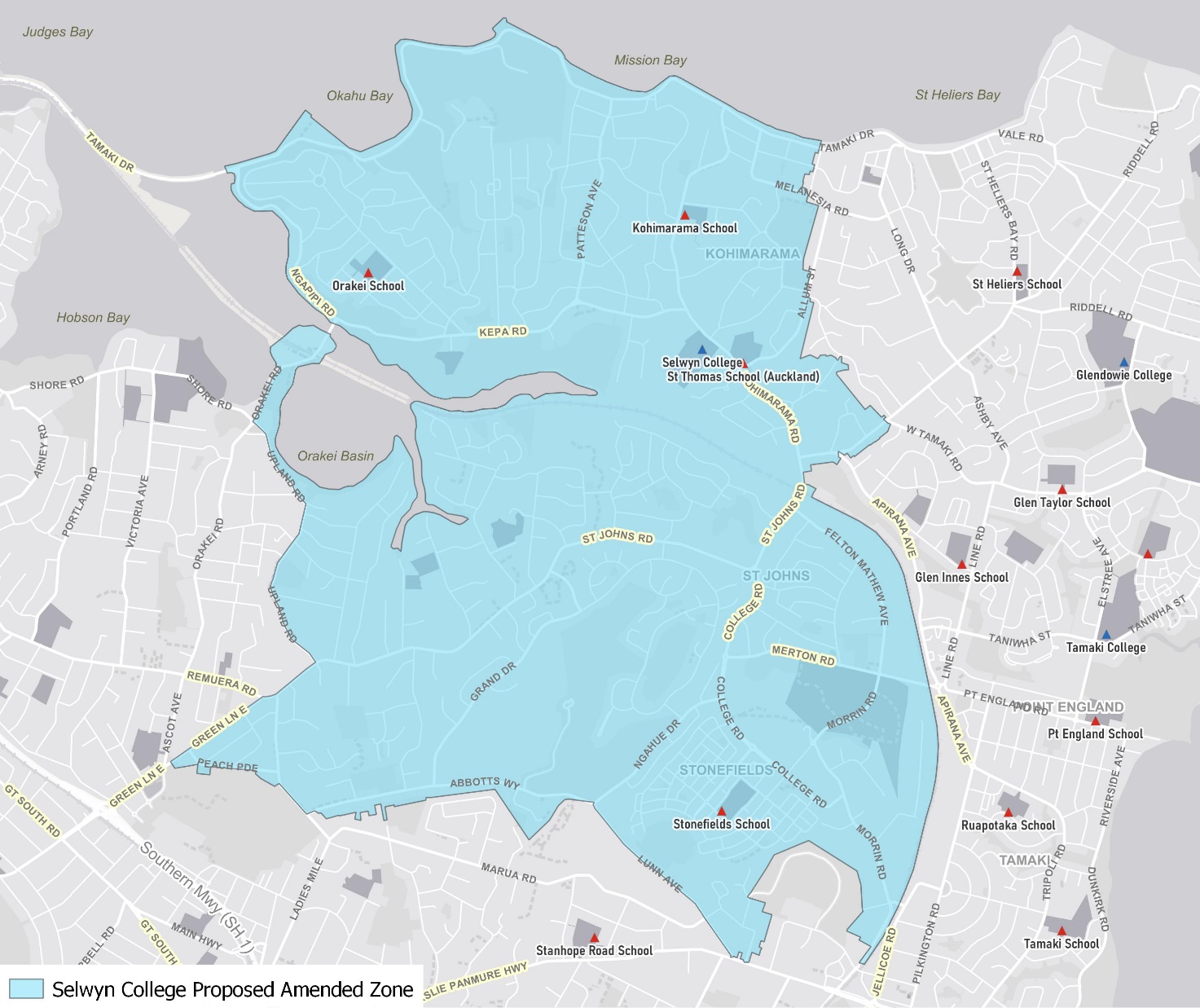 